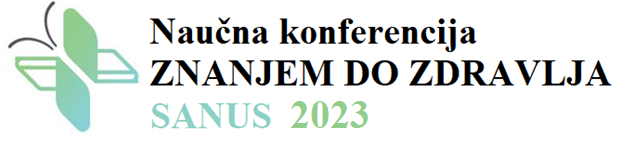 Prijava učešća na KonferencijiRegistration for participation in the conferenceOvim putem se prijavljujem za učešće na:Naučnoj konferenciji „Znanjem do zdravlja - SANUS 2023“ – PrijedorSesija Zdravstvena njegaSesija FizioterapijaSesija Radna terapijaSesija Sanitarno inženjerstvoSesija Medicinsko- laboratorijsko inženjerstvoStudentskoj naučnoj konferencijiI hereby apply for participation in:Scientific conference "Knowledge to health - SANUS 2023" – PrijedorHealth Care SessionPhysiotherapy SessionOccupational Therapy SessionSanitary Engineering SessionMedical and Laboratory Engineering SessionStudent ConferenceNačin prezentovanja rada/ Presentation details:Vrsta prezentacije/ Type of presentation:а) Usmena prezentacija/ Oralб) Poster prezentacija/ PosterE-mail autora za korespondenciju/ Corresponding Authors' e-mail: ______________________________NASLOV RADA
Ime Prezime1, Ime i Prezime drugog i ostalih autora21Institucija i  adresa prvog autora; 2Institucija i adresa drugog i ostalih autoraU sažetku je potrebno ukratko izložiti osnovnu ideju i postignute rezultate sa elementima: uvod, cilj rada, materiјal  i metode, rezultati sa diskusijom i zaključak (bez formalno navedenih podnaslova u okviru teksta). Cilj rada treba da bude kratko napisan, osnovni rezultati jasni i precizni, a kratki zaključci treba da sadrže samo ključne rezultate. Sažetak ne treba da sadrži tabele, grafikone i slike, kao ni citiranje drugih autora. Sažetak je potrebno dostaviti na službenom jeziku naroda BiH i engleskom jeziku.Ključne riječi: Navesti do pet ključnih riječi odvojene zarezima.Priprema sažetka: Naslov rada (Times New Roman, veličina 12pt, bold) treba biti središnje centriran te pisan velikim slovima. Nakon naslova ostaviti jednu praznu liniju veličine 10pt. Imena i prezimena autora (veličina 11pt, italic, bold) trebaju biti smještena ispod naslova, razdvojena zarezima, dok ime i prezime izlagača rada treba biti napisano podvučenim stilom. Naziv institucije, adresa, grad i država (veličina 11pt) trebaju biti napisani ispod imena autora (u slučaju različitih ustanova koristiti oznake 1,2,3 itd. u superskriptu). Tekst sažetka se piše fontom Times New Roman, normal, veličina 11, obostrano poravnanje, jednostrukim proredom. Ukupan tekst sažetka ne bi trebalo da prelazi 300 riječi i piše se u jednom pasusu. Ključne riječi (veličina 11pt) odvojiti od teksta sažetka za jedan red velične 10pt.Molimo Vas da prijavu učešća na Konferenciji dostavite zajedno sa sažetkom.ABSTRACT TITLE  Name and surname1,  Name and surname of the second and other authors2 Institution and address of the first author, e-mail address; Institution and address of the second and other authors, e-mail addressThe purpose of the abstract is to express the main idea and obtained results with elements of : introduction, the aim of the abstract, material and methods, results with discussion and conclusion (without formal subtitles within the text). The aim of the abstract should be written briefly, basic results should be clear and precise and brief conclusion must contain only key results. The abstract should not contain tables, charts and photos as well as citing of other authors. The abstract must be submitted in the official language of the people of Bosnia and Herzegovina and in English.Key words: list up to 5 key words separated with commasAbstract preparation: Abstract title (Times New Roman, size 12pt, bold ) should be centered and written in capital letters. After the abstract title  leave a single line spacing, size 10pt. Names and surnames of the author (size 11pt, italic, bold) should be placed under the title, separated with commas while the name and surname of person presenting the abstract needs to be underlined. The name of institution, address, city and country (size 11pt) should be written under the name of the author (in case of different institutions, marks 1,2,3 etc. are to be used in superscript). Text of the abstract needs to be written with Times New Roman font, normal, size 11, both sided alignment, single line spacing. Total text of the abstract should not exceed 300 words and needs to be written in one paragraph. Keywords (size 11pt) should be separated from the summary text by one line of 10pt.Please submit the application for participation in the Conference together with the abstract.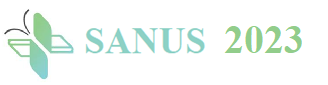 